Просјечна нето плата у фебруару 1 256 КМРеалан раст плате и на мјесечном и на годишњем нивоуПросјечна мјесечна нето плата у Републици Српској исплаћена у фебруару 2023. године износила је 1 256 КМ и у односу на јануар 2023. номинално je већа за 3,2%, а реално за 2,6%, док је у односу на исти мјесец претходне године номинално већа за 15,1%, а реално за 2,2%. Просјечна мјесечна бруто плата износила је 1 908 КМ.Посматрано по подручјима, у фебруару 2023. године највиша просјечна нето плата исплаћена је у подручју Вађење руда и камена и износила је 1 672 КМ, а најнижа просјечна нето плата у фебруару 2023. исплаћена је у подручју Грађевинарство, 918 КМ.У фебруару 2023. године, у односу на фебруар 2022, сва подручја су забиљежила номинални раст нето плате, од чега највише у подручјима Дјелатности здравствене заштите и социјалног рада 20,0%, Образовање 19,8% и Административне и помоћне услужне дјелатности 19,5%.     		                KM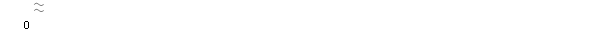 Графикон 1. Просјечна нето плата по мјесецимаМјесечна инфлација у фебруару 2023. године 0,6%Годишња инфлација (II 2023/II 2022) 12,7%Цијене производа и услуга које се користе за личну потрошњу у Републици Српској, мјерене индексом потрошачких цијена, у фебруару 2023. године у односу на претходни мјесец у просјеку су више за 0,6%, док су у односу на исти мјесец претходне године у просјеку више за 12,7%.Од 12 главних одјељака производа и услуга, више цијене на годишњем нивоу забиљежене су у једанаест, а ниже цијене у једном одјељку.Највећи годишњи раст цијена у фебруару 2023. године, забиљежен је у одјељку Храна и безалкохолна пића 21,7%, због повећања цијена у групи Млијеко и млијечни производи од 38,5%, затим у одјељку Превоз 12,4%, усљед виших цијена у групама Превоз путника у авио саобраћају од 31,3% и Друмски превоз од 18,1%, потом у Одјељку Намјештај и покућство 11,8% због виших цијена у групи Већи алати и опрема за домаћинство од 16,4%. Слиједи одјељак Становање са повећањем од 11,0%, усљед раста цијена у групи Чврста горива од 25,9%, затим одјељак Ресторани и хотели са повећањем од 9,7%, због виших цијена у групи Услуге у ресторанима и кафићима од 11,3%, затим одјељак Остали производи и услуге са повећањем од 9,7%, усљед раста цијена у групама Услуге фризерских салона и Производи за личну хигијену од по 15,2%.Раст од 8,3% забиљежен је у одјељку Рекреација и култура, усљед виших цијена у групи Производи за кућне љубимце од 29,3%, док је повећање од 3,9% забиљежено у одјељку Алкохолна пића и дуван усљед повећања цијена у групама Вино од 9,2% и Пиво од 8,8%. Више цијене од 1,8% у одјељку Здравство настале су усљед повећања цијена у групама Стоматолошке услуге од 4,0% и Остале здравствене услуге од 3,2%, потом слиједи одјељак Комуникације са растом од 1,7%, због виших цијена у групи Поштанске услуге од 5,1%, док је повећање од 0,6% забиљежено у одјељку Образовање усљед виших цијена у групи Предшколско образовање од 6,7%.Ниже цијене на годишњем нивоу, у фебруару 2023. године, забиљежене су у одјељку Одјећа и обућа 2,9%, усљед сезонских снижења конфекције и обуће током године.Графикон 2. Мјесечна и годишња инфлацијаКалендарски прилагођена индустријска производња (I-II 2023/I-II 2022) већа 0,9%Календарски прилагођена индустријска производња у Републици Српској у периоду јануар-фебруар 2023. године у поређењу са истим периодом 2022. године већа je за 0,9%. У поменутом периоду у подручју Вађењe руда и камена забиљежен је раст од 20,0%, док је у подручју Прерађивачкa индустријa забиљежен пад од 0,5% и у подручју Производњa и снабдијевањe електричном енергијом, гасом, паром и климатизацијa пад од 5,4%.Десезонирана индустријска производња у Републици Српској у фебруару 2023. године у поређењу са јануаром 2023. године мања је за 2,7%. Календарски прилагођена индустријска производња у Републици Српској у фебруару 2023. године, у поређењу са фебруаром 2022. године, мања је за 2,8%.Графикон 3. Индекси индустријске производње фебруар 2019 – фебруар 2023. (2015=100)Број запослених у индустрији (II 2023/II 2022) мањи 0,7%Број запослених у индустрији у фебруару 2023. године, у односу на исти мјесец прошле године мањи је за 0,7%. Број запослених у индустрији у фебруару 2023. године у односу у на просјек 2022. године мањи је за 1,0%, док је у односу на јануар 2023. године остао непромијењен. Покривеност увоза извозом у периоду I-II 2023. године 90,9%У периоду јануар - фебруар 2023. године остварен је извоз у вриједности од 875 милиона КМ, што је за 8,8% више него у периоду јануар - фебруар 2022. године, те увоз у вриједности од 963 милиона КМ, што је за 5,5% више него у периоду јануар - фебруар 2022, док је проценат покривености увоза извозом износио 90,9%.У фебруару 2023. године остварен је извоз у вриједности од 465 милиона КМ, што је за 7,7% више него у фебруару 2022. године, те увоз у вриједности од 544 милиона КМ, што је за 4,8% више него у фебруару 2022. године, док је проценат покривености увоза извозом износио 85,5%.У погледу географске дистрибуције робне размјене Републикe Српскe са иностранством, у периоду јануар - фебруар 2023. године, највише се, од укупно оствареног извоза, извозило у Србију и то у вриједности од 127 милиона КМ (14,5%) и у Хрватску 122 милиона КМ (14,0%). У истом периоду, највише се, од укупно оствареног увоза, увозило из Италије и то у вриједности од 153 милионa КМ (15,9%) и из Србије, у вриједности од 143 милиона КМ (14,8%).Посматрано по групама производа, у периоду јануар - фебруар 2023. године, највеће учешће у извозу остварује електрична енергија са 129 милиона КМ, што износи 14,7% од укупног извоза, док највеће учешће у увозу остварују нафтна уља и уља добијена од битуменозних минерала (осим сирових), са укупном вриједношћу од 64 милиона КМ, што износи 6,6% од укупног увоза. Графикон 4. Извоз и увоз по мјесецима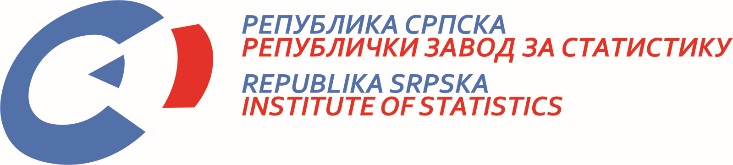            22. III 2023. Број  88/23 САОПШТЕЊЕ ЗА МЕДИЈЕ март 2023.МАТЕРИЈАЛ ПРИПРЕМИЛИ: Статистика радаБиљана Глушацbiljana.glusac@rzs.rs.ba Статистика цијена Жељка Драшковићzeljka.draskovic@rzs.rs.baСтатистика индустрије и рударства Андреа Ерак-Латиновићandrea.erak@rzs.rs.ba; Статистика спољне трговине мр Сања Стојчевић Увалићsanja.stojcevic@rzs.rs.baСаопштење припремио одјсек за протоколарне пословеДарко Милуновић, директор Завода, главни уредникОгњен Игњић, руководилац одсјека Република Српска, Бања Лука, Владике Платона ббИздаје Републички завод за статистикуСаопштење је објављено на Интернету, на адреси: www.rzs.rs.baтел. +387 51 332 700; E-mail: stat@rzs.rs.baПриликом коришћења података обавезно навести извор